Спортивно-патриотическое мероприятие "Экипажи, вперёд!"для обучающихся 7 – 8 классов, в рамках муниципального конкурса «Патриоты России».Подготовили:  Советник директора по воспитанию и взаимодействию с детскими общественными объединениями Ертулова Ю.С.,Заместитель директора по ВР Быкова Е.В., Руководитель отряда «Юнармия» Абдрахманова Т.В.Преподаватель – организатор  ОБЖ Пядышев В.С.,Учителя физической культуры Нефёдов А.П., Афоньшина В.О.Совет актива учащихся 10 – х кл.Дата проведения: 03.03.2023г.Время проведения: 12.00 – 13.30ч.Цель: Способствовать сохранению и укреплению традиций, связанных с патриотическим воспитанием школьников в рамках военно-спортивных игр.Задачи:    Развитие памяти, внимания, организованности, самостоятельности,Развитие и укрепление физической подготовки школьников;Воспитывать умение согласовывать интересы в процессе преодоления определенных, соответствующих возрастным особенностям, трудностей;Формирование коллектива.Ход мероприятия:/ФОНОВАЯ ЗАСТАВКА/Ведущий 1: Российский воин бережет
Родной страны покой и славу.
Он на посту и наш народ
Гордится армией по праву.Ведущий 2: Спокойно дети пусть растут
В российской солнечной Отчизне.
Он охраняет мир и труд,
Прекрасный труд во имя жизни.Ведущий 2:  Дорогие друзья! Ежегодно наша страна отмечает День защитника Отечества, который мы недавно отметили. В этот день чествуют людей, посвятивших себя военному делу.  Отдают дань уважения мужественным солдатам минувших, настоящих и будущих времен.Ведущий 1: Наши соотечественники всегда отличались смелостью, отвагой, умением дать отпор захватчикам.  Для того, чтобы народу в любимой стране спокойно жилось, и создается армия.  Служба в Российской Армии, стоящей на страже мира, является почетной обязанностью гражданина России. Это закреплено в главном документе страны – Конституции Российской Федерации.  Каждый из вас любит свою Родину и сумеет защищать ее.Ведущий 2: Очень хочется, чтобы наши мальчики выросли умными, благородными, честными и мужественными людьми.  Настоящими мужчинами. А этому нужно учиться.Ведущий 1: Мы рады видеть вас всех в нашем зале на спортивно – патриотическом мероприятии  «Экипажи, вперёд!», который проходит в рамках муниципального конкурса «ПАТРИОТЫ РОССИИ!»Ведущий 2: Школа, внимание! Под Гимн Российской Федерации стоять смирно!/ГИМН РФ + ФЛАГ РФ/Поляков Кирилл (6 «Б» класс, юнармеец)Ведущий 1: Сегодня на мероприятии присутствуют почётные гости конкурсной комиссии муниципального конкурса «Патриоты России»:/аплодисменты/Ведущий 2: Представляем школьное жюри нашего мероприятия:Председатель жюри – заместитель директора по воспитательной работе Быкова Елена Васильевна.                                                                                                                                                        Учителя физической культуры – Нефёдов Андрей Петрович, Захарчук Ольга Викторовна,Афоньшина Виктория Олеговна.                                                                                                                      Руководитель Юнармейского отряда «Пламя» - Абдрахманова Татьяна Владимировна.Командир Юнармейского отряда «Пламя» – Никулина Мария  (9 «А»).Совет старшеклассников – Авагимян Римма (9 «Г» класс), Трубицына Анна (11 «Б» класс), Маркушина Ульяна (11 «Б»)./аплодисменты/Ведущий 1: В нашем зале присутствуют три сборные команды  от учащихся 7 – 8 – х классов - это Экипаж «Белых», Экипаж «Синих» и Экипаж «Красных». 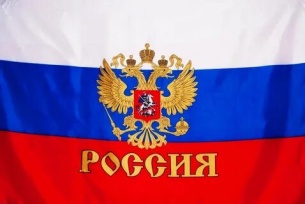 Ведущий 2:Поприветствуем друг друга!/ФОНОВАЯ МУЗЫКА//приветствуют друг друга/Ведущий 1: Командам приготовиться! Ведущий 2: А мы приглашаем команду Чир – лидеров «Клуб - Старта»./Музыка - Афоньшина В.О.//Выступление «Клуб - Старта»/Ведущий 1: Итак, команды и жюри представлены, поэтому можем начинать!И откроет нашу программу - Юнармейский отряд «Пламя» нашей школы!/входит в зал Юнармейский отряд «Пламя»//выступает Юнармейский отряд «Пламя»//Юнармейцы уходят/Ведущий 2:А сейчас, показательное выступление Юнармейца –Михеевой Анастасии, по разборке / сборке автомата./Сборка / разборка автомата/Ведущий 1:Спасибо за выступление!Ведущий 2: Команды готовы? /Команды отвечают: «ДА!»/Ведущий 1: "Речёвка" (все) /Речёвка команд/ВСЕ участники (вместе):Раз, два, - три, четыре,Три, четыре, - раз, два!Это что за ровный ряд?Боевой отряд ребят!Кто отстал? – Не отставай!Кто устал? – Не унывай!Всем Героям – память, слава,Наш черёд крепить державу!Ведущий 2:Молодцы, спасибо!Ведущий 1: А теперь, переходим к конкурсным соревнованиям, которые будет оценивать многоуважаемое жюри. /Песня «Богатырская сила»/Ведущий 2:Мальчики, парни, мужчины!Цвет восходящей зари!Гордость старинной былины –Русские богатыри!Ведущий 1:Станьте опорой России,Светлой надеждой страны,Умной и доброю силой,Родины нашей сыны!​Ведущий 2:Чтобы всегда восхищатьсяВами Россия могла,Не нападать – защищаться,Землю свою сберегла.​Ведущий 1:Вашею сильной рукоюМир нужно нам сохранить,Чтобы счастливой судьбоюВнукам и правнукам жить./ исполняют «Вперёд, Россия!»/+ «Пирамида»ВСЕ участники (вместе):1 куплет:Так было в России с далеких времен
Чем выше давление, тем крепче бетон
И если опасность державе грозит
Становится Родина, как монолит
В горниле победы сегодня как встарь
Опять закаляется Родины сталь
Припев:
Россия, Россия — в этом слове огонь и сила
В этом слове победы пламя
Поднимаем России знамя
Россия, Россия — в этом слове огонь и сила
В этом слове победы пламя
Поднимаем России знамя!2 куплет:Пусть время нас бурным потоком несётЗа нами Россия, за нами народ.Традиции святы и тысячи лет,Продолжится летопись наших побед.А если врагов налетит вороньёИх снова Отечество встретит моё!Припев:
Россия, Россия — в этом слове огонь и сила
В этом слове победы пламя
Поднимаем России знамя
Россия, Россия — в этом слове огонь и сила
В этом слове победы пламя
Поднимаем России знамя!/аплодисменты/Ведущий 2: Наши показательные учения закончились! И хочется сказать, что все участники состязаний с честью и достоинством выдержали предложенные им трудные испытания, убедив нас в том, что на нашей земле растут настоящие защитники, способные проявить мужской характер, смелость, упорство./Подводим итоги соревнования/Ведущий 2: Пока жюри подводит окончательные итоги, мы приглашаем учащихся 6 «В» класса с музыкальным номером./муз.номер от 6 «В» класса/Ведущий 2: А теперь мы предоставляем слово нашему жюри./Награждение грамотами и подарками/Ведущий 1:В мужской замечательный праздник,В день силы и славы страныВедущий 2:Желаем Вам крепкого счастьяВеликой России сыны!!!Ведущий 1: Всем спасибо! До новых встреч!ПятницынаМария ВладимировнаСекретарь  Вольского местного отделения  Всероссийской политической партии «ЕДИНАЯ РОССИЯ»ЭйдинаАнна СергеевнаЗаместитель начальника Управления образования  и спорта Вольского муниципального районаШульгина 
Оксана СергеевнаЗаместитель  директора по организационно-массовой работе  МУДО ВМР ЦДО «Радуга», начальник  Штаба Вольского местного отделения Всероссийского детско-юношеского Военно-патриотического общественного движения(ВВПОД)  «ЮНАРМИЯ»Шавыкина
Ольга ИвановнаПредседатель Вольского отделения областной общественной организации Совета ветеранов войны, труда и правоохранительных органов, почетный гражданин Земли ВольскойМинеева Елена НиколаевнаМетодист МУДО ВМР ЦДО «Радуга»Ларина Елена ВасильевнаМуниципальный координатор Вольского района по реализации проекта «Навигаторы детства»Построение отряда в одну шеренгу.Рапорт командира.Девиз.Повороты отряда на месте.Направо, налево. Смирно!Перестроение отряда.Движение строем.Разборка автомата.Строевая песня.№п/пНазвание (описание) эстафетыКоличество призовых местКоличество призовых местКоличество призовых мест№п/пНазвание (описание) эстафетыБелыеКрасныеСиниеСОДЕРЖАНИЕСОДЕРЖАНИЕСОДЕРЖАНИЕСОДЕРЖАНИЕ1Передача баскетбольного мяча сверху, двумя руками. (Ошибки: потеря мяча).2Передача баскетбольного мяча снизу, между ног двумя руками. (Ошибки: прокат мяча по полу, потеря мяча).3Передача мяча сбоку. (Ошибки: потеря мяча).4Перенос трёх баскетбольных мячей в руках бегом до конуса и обратно. (Ошибки: потеря мяча).5Перенос баскетбольного мяча на двух гимнастических палках до конуса и обратно. (Ошибки: потеря мяча).6Перенос баскетбольного мяча, зажатого лбами в парах, руки за спиной до конуса и обратно. (Ошибки: потеря мяча).7Перенос баскетбольного мяча, зажатого спинами в парах до конуса и обратно. (Ошибки: потеря мяча).8Перенос мяча, зажатого между ног прыжками. (Ошибки: потеря мяча).9Метание теннисного мяча в гимнастическое кольцо (10 метров)10КОНКУРС КАПИТАНОВ. Подтягивание на количество раз (8 класс)11Сборка/разборка АК-47 (9класс, 2 человека)12Одевание противогаза с заменой фильтрующей коробки (8 класс, 2 человека). (Ошибки: не закрыли глаза перед одеванием, не сделан выдох после одевания).13Снаряжение и разряжение магазина АК-47 патронами (5 штук). (Ошибки: утеря патрона).14КОМБИНИРОВАННАЯ ЭСТАФЕТА. Перенос пострадавшего в паре на руках до стула (2 человека)Перенос бинтов для оказания ПМП (1 человек)Наложение повязки «чепец» (1 человек)Транспортировка пострадавшего на носилках (2 человека)15Перетягивание каната.ИТОГО: